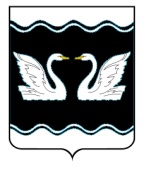 СОВЕТ ПРОЛЕТАРСКОГО СЕЛЬСКОГО ПОСЕЛЕНИЯКОРЕНОВСКОГО  РАЙОНАРЕШЕНИЕ26.11.2021						                                                                   № 125х. Бабиче-КореновскийОб образовании постоянных комиссий Совета Пролетарского сельского поселения Кореновского района На основании  устава и в соответствии с Регламентом Совета Пролетарского сельского поселения Кореновского района, Совет Пролетарского сельского поселения Кореновского района р е ш и л:1. Образовать из числа  депутатов 3 постоянные комиссии Совета Пролетарского сельского поселения Кореновского района и утвердить их состав (приложение).2. Признать утратившим силу решение  Пролетарского сельского поселения Кореновского района от 17 сентября 2019  года № 3 «Об образовании постоянных комиссий Совета Пролетарского сельского поселения Кореновского района».3. Настоящее решение вступает в силу со дня его подписания.Глава Пролетарского сельского поселенияКореновского района						                      И.В. Турашов                                                    ПРИЛОЖЕНИЕ                                                                                                                                                                                               УТВЕРЖДЁНО                                                   решением Совета                                                  Пролетарского сельского поселения                                                  Кореновского района                                                   от 26.11.2021 №125СОСТАВ постоянных комиссий Совета Пролетарского  сельского поселения Кореновского районаПостоянная комиссия по финансово-бюджетной и экономической политике, налогам и сборам, землепользованию и землеустройствуПостоянная комиссия по промышленности, транспорту, связи, строительству, жилищно-коммунальному хозяйству и предпринимательствуПостоянная комиссии по вопросам законности, правопорядка, правовой защите граждан, социальным вопросам, делам молодежи, культуры и спортаГлава Пролетарского сельского поселенияКореновского района                                                             И.В.ТурашовГалюга Светлана Николаевна-депутат Пролетарского четырехмандатного избирательного округа № 1, заведующий сектором по работе с детьми и подростками; ГруняшинаНаталья Владимировна- депутат Пролетарского шестимандатного избирательного округа № 2, не занята;Водолага Роман Петрович- депутат Пролетарского шестимандатного избирательного округа № 2, Индивидуальный предприниматель, директор ООО «Апрель-Юг».Апресян Спартак Владимировичдепутат Пролетарского шестимандатного избирательного округа № 2, идивидуальный предприниматель;ЛитовченкоЭдуард Николаевич депутат Пролетарского шестимандатного избирательного округа № 2, ООО «Фабрика настоящего мороженного», старший контролер;Панченко Николай Николаевичдепутат Пролетарского шестимандатного избирательного округа № 2, не занят;Макарова Ольга Геннадьевна- депутат Пролетарского шестимандатного избирательного округа № 2, не занята;ИванченкоЕкатерина Валерьевнадепутат Пролетарского четырехмандатного избирательного округа № 1, не занята;ЧелышеваИрина Александровнадепутат Пролетарского четырехмандатного избирательного округа № 1, инспектор по учету и бронированию военнообязанных Пролетарского сельского поселения Кореновского района.